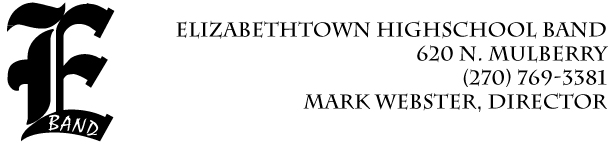 To whom it may concern;The Elizabethtown Band Boosters are the current owners of a 1970’s semi tractor and trailer combination (Blue) that has faithfully served the EHS Band for over 20 years. It has approximately 400,000 miles on it and typically costs the band boosters between $1000.00 and $1500.00 a year to maintain. Because of the transition to a non-competitive marching band the truck “Blue” is obsolete, and this year it sat on the campus of TK Stone because it was not used. Therefore, the band booster club in their November meeting voted to sell/scrap/surplus the truck. When it was towed from TK Stone by Doug’s Towing, the owner asked if we were interested in selling the truck, and cab, for $3300.00, and he would fogive our towing debt. He stated he would strip the truck of all EHS affiliated logos and materials to utilize for his towing company.The Band Boosters, and myself respectfully request that Blue be surplussed and sold to Doug’s Towing for the amount of 3300.00 payable to EIS to be deposited into the EHS Band activity account in accordance with applicable laws and regulations.Thank you so much for your consideration in this matter.Regards,Mark R. WebsterMark WebsterDirector of BandsElizabethtown Independent Schools 